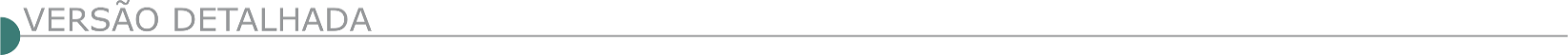 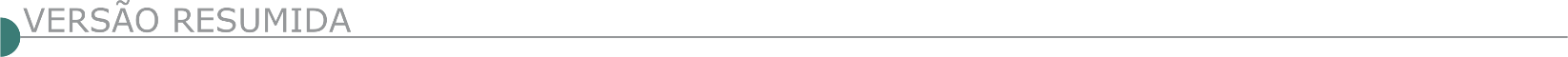 ESTADO DE MINAS GERAISPREFEITURA MUNICIPAL DE ALPERCATA - PREFEITURA MUNICIPAL DE ALPERCATA, TP nº 07/2022Do tipo menor preço global, no dia 12/12/2022, as 08h:30min, na sede da Prefeitura Municipal, à Rua João Massoriol, n. 55, Vila Eugenio. Objeto; Contratação de empresa especializada para execução de drenagem profunda e outros, para diversas Ruas do Bairro Boa Viagem no Município de Alpercata, em conformidade com projetos e especificações. Cadastramento até as 16h:00min do dia 09/12/2022. Edital disponível na Prefeitura Municipal, no horário de 08h às 11h:30min. ABRE CAMPO PREFEITURA MUNICIPAL TOMADA DE PREÇOS Nº 014/2022. Extrato de Abertura de Licitação. O Município de Abre Campo torna público, nos termos da Lei nº 8.666/93, nº 10.520/2002, a realização da Licitação, modalidade Tomada de Preços nº 014/2022. Objeto: Troca de Pavimentação (de Paralelepípedo para Bloquete Sextavado) em ruas do centro. Abertura: 13/12/2022, às 14h30min, Sala de Reuniões da CPL, à Rua Santo Antônio, nº 228, Centro, Abre Campo/MG. Informações e Edital: www.abrecampo.mg.gov.br, e-mail: licitaabrecampo@gmail.com; tel.: (31) 3872-1254. BARBACENA PREFEITURA MUNICIPAL - AVISO DE LICITAÇÃO – PE 101/2022 – PRC 180/2022. OBJETO: RP para fornecimento e aplicação de concreto betuminoso usinado a quente (CBUQ). Abertura: 07/12/2022 – às 14:00h. Informações: licitacao@barbacena.mg.gov.br. BICAS PREFEITURA MUNICIPAL PROCESSO Nº 181/2022.MODALIDADE TOMADA DE PREÇOS Nº 09/2022 “Tipo Menor Preço, Regime de Execução - Empreitada por preço global”. Encontra-se aberto no Departamento de Licitações da Prefeitura Municipal de Bicas, o edital referente a Contratação de empresa especializada para execução do projeto de drenagem das Ruas Zima de Souza e trecho da Rua Prefeito Oliveira Souza. A sessão será realizada no dia 12/12/2022, às 14h00min. Os interessados poderão obter cópia do edital na Praça Raul Soares, nº 20, na cidade de Bicas ou acessar o endereço eletrônico http://www.bicas.mg.gov.br. BORDA DA MATA PREFEITURA MUNICIPAL CONCORRÊNCIA Nº 012/2022A CPL informa que fará realizar licitação na modalidade concorrência, cujo objeto da presente licitação é a contratação de empresa especializada para execução de drenagem de água pluvial nas Ruas Agrícola Monteiro de Carvalho e Rua Antônio Marques da Silva, no Bairro Santa Cruz, com fornecimento de mão de obra, materiais, equipamentos necessários e conforme memorial de cálculo, planilha orçamentária, cronograma físico financeiro e projeto. Abertura da sessão: 27/12/2022 às 08:30. O edital está disponibilizado no site www.bordadamata.mg.gov.br. Informações (35) 3445-4900. CONCORRÊNCIA Nº 13/2022 A CPL informa que fará realizar licitação na modalidade concorrência, cujo objeto da presente licitação é a contratação de empresa especializada para execução de ponte mista com viga metálica e tabuleiro moldado in loco no Bairro Santa Terezinha, com fornecimento de mão de obra, materiais, equipamentos necessários e conforme memorial de cálculo, planilha orçamentária, cronograma físico financeiro e projeto. Abertura da sessão: 27/12/2022 às 10:30. O edital está disponibilizado no site www.bordadamata.mg.gov.br. Informações (35) 3445-4900.CONCORRÊNCIA Nº 014/2022A CPL informa que fará realizar licitação na modalidade concorrência, cujo objeto da presente licitação é a contratação de empresa especializada para execução pavimentação em bloquetes intertravados em estrada rural da Porteira do Céu, com fornecimento de mão de obra, materiais, equipamentos necessários e conforme memorial de cálculo, planilha orçamentária, cronograma físico financeiro e projeto. Abertura da sessão: 27/12/2022 às 13:30. O edital está disponibilizado no site www.bordadamata.mg.gov.br. Informações (35) 3445-4900. Borda da Mata/MG, 24 de novembro de 2022. Laís Helena Porfírio Silva. Presidente da CPL CONCORRÊNCIA Nº 015/2022 A CPL informa que fará realizar licitação na modalidade concorrência, cujo objeto da presente licitação é a contratação de empresa especializada para execução recapeamento e drenagem pluvial em Ruas do Distrito do Cervo, com fornecimento de mão de obra, materiais, equipamentos necessários e conforme memorial de cálculo, planilha orçamentária, cronograma físico financeiro e projeto. Abertura da sessão: 27/12/2022 às 15:30. O edital está disponibilizado no site www.bordadamata.mg.gov.br. Informações (35) 3445-4900. Borda da Mata/ MG, 24 de novembro de 2022. Laís Helena Porfírio Silva. Presidente da CPLPREFEITURA DE BRAÚNAS COMISSÃO PERMANENTE DE LICITAÇÃO - TOMADA DE PREÇOS N° 004/2022 AVISO DE EDITAL DE LICITAÇÃO TOMADA DE PREÇOS Nº 004/2022. Objeto: Contratação de empresa, por menor preço, sob o regime de empreitada por preço global, com medições unitárias, com fornecimento de mão-de-obra, materiais e equipamentos, para execução de obras de construção de Módulo de Educação Infantil – Creche, no Município de Braúnas/MG, com recursos oriundos da RESOLUÇÃO SEGOV Nº 021 de 1º de Abril de 2022, podendo ser complementado com recursos oriundos da Lei Estadual Nº 23.830/2021. Abertura dia: 13/12/2022 às 09h30min. O Edital encontra-se disponível no site da Prefeitura www.braunas.mg.gov.br link licitações, ou poderá ser retirado na Divisão de Compras, Licitação, Patrimônio e Serviços Gerais da Prefeitura Municipal de Braúnas, das 11 às 16 horas em dias úteis. Informações: (33) 3425-1155.PREFEITURA DE CAMPESTRE SETOR DE LICITAÇÕES E COMPRAS PROCESSO LICITATÓRIO 131/2022 – TOMADA DE PREÇOS 008/2022.PREFEITURA MUNICIPAL DE CAMPESTRE – M.G. – Processo Licitatório 131/2022 – Tomada de Preços 008/2022. Torna pública a instauração do Processo Licitatório 131/2022 – Tomada de Preços 008/2022, que tem por finalidade selecionar e contratar, sob o regime de empreitada por menor preço global, empresa especializada para obras de construção de pista de skate, todo material empregado e mão de obra utilizada para os respectivos serviços correrão por conta da licitante contratada, nos termos do Edital e Anexos, conforme Resolução SEGOV nº 21, de 1º de abril de 2022. Prazo máximo para protocolo de envelopes proposta e documentação: 12/12/2022, ás 13:00 h, na sede da Prefeitura Municipal de Campestre, situada à rua Cel. José Custódio, 84. Retirada edital: www.campestre.mg.gov.br.PREFEITURA MUNICIPAL DE CARMO DO PARANAÍBAMG – PROCESSO LICITATÓRIO N° 148/2022 - TOMADA DE PREÇOS N° 020/2022 AVISO DE LICITAÇÃO Torna-se público, para conhecimento dos interessados, que a Prefeitura Municipal de Carmo do Paranaíba, por meio do Setor de Compras e Licitações, sediado à Praça Misael Luiz de Carvalho, nº 84, bairro Centro, realizará licitação, na modalidade TOMADA DE PREÇOS, cujo objeto é a contratação de empresa especializada em execução de serviços de pavimentação asfáltica, com fornecimento dos agregados, equipamentos e mão de obra necessários na execução de pavimento asfáltico do tipo concreto betuminoso usinado a quente (CBUQ), visando a manutenção, valorização e apropriação de acessos. PROTOCOLO DOS ENVELOPES: até as 13h00min do dia 12/12/2022. CREDENCIAMENTO: a partir das 13h10min. SESSÃO PÚBLICA: após credenciamento. LOCAL: Sala de Licitações da Prefeitura Municipal de Carmo do Paranaíba, localizado à Praça Misael Luiz de Carvalho, n° 84, Carmo do Paranaíba. Cópia do edital e informações complementares poderão ser obtidas no endereço acima ou pelos telefones (34) 3851-9812, das 12:00 às 17:00 horas, em dias úteis ou ainda pelo site: www.carmodoparanaiba.mg.gov.br. CATAS ALTAS/MG - AVISO DE LICITAÇÃO - TOMADA DE PREÇOS Nº 016/2022 O MUNICÍPIO DE CATAS ALTAS/MG torna público a realização da Tomada de Preços nº 016/2022, PRC n° 212/2022, cujo objeto é a contratação de empresa especializada para a construção de Pista de Skate tipo “Street”, “Pumptrack” e muro de escalada tipo “boulder”, incluindo o fornecimento de materiais e mão de obra, conforme edital e seus anexos. Início da sessão pública: 15/12/2022, às 8:00 horas. O edital encontra-se disponível no site: http://portaltransparencia.catasaltas.mg.gov.br/licitacoes. Mais informações via e-mail: cpl@catasaltas.mg.gov.br Telefone: 31-3832- 7113.ITAJUBÁ PREFEITURA MUNICIPAL TOMADA DE PREÇOS Nº 003/2022 Contratação de empresa especializada para construção da unidade de estratégia de saúde da Família do Bairro Boa Vista, em atendimento à secretaria Municipal de saúde – seMsA. A abertura das propostas será realizada no Município de Itajubá com sede na Avenida Dr. Jerson Dias, nº 500 – Bairro estiva no dia 12/12/2022 às 14:00. Edital na integra - www.itajuba.mg.gov.br E-mail licitaitajuba@gmail.com -  Telefone (35) 99898-6949.ITAÚNA PREFEITURA MUNICIPAL TOMADA DE PREÇOS 017/2022A prefeitura de Itaúna torna público o processo licitatório nº 232/2022, na modalidade Tomada de preços nº 017/2022. Abertura para o dia 13/12/2022 às 08h30. Objeto: contratação de empresa especializada em construção civil para a reforma da unidade Básica de saúde do Bairro santanense, a ser executado no lote 14, da quadra 03, na Avenida Governador Magalhães pinto, no bairro santanense em Itaúna/MG. A íntegra do edital e seus anexos estarão disponíveis no site www.itauna.mg.gov.br - www.itauna.mg.gov.br a partir do dia 25/11/2022. LIMA DUARTE DEPARTAMENTO MUNICIPAL DE ÁGUA E ESGOTO – DEMAE - AVISO DE PUBLICAÇÃO DE LICITAÇÃO. TOMADA DE PREÇO Nº 04/2022 O Departamento Municipal De água e esgoto De Lima Duarte torna público o processo licitatório nº 71/2022 na modalidade Tomada De preço, que acontecerá no dia 15/12/2022 na sede desta autarquia municipal. A presente Licitação tem como objeto a contratação de empresa especializada em construção de base elevada em concreto armado para armazenamento do coagulante líquido poli cloreto de alumínio, a ser utilizado no processo de classificação de água bruta na estação de Tratamento de água da sede do município, conforme documentos de projeto, planilha orçamentária, condições e especificações constantes do presente edital. Informações sobre o edital está à disposição dos interessados no site http://www.demaelimaduarte. com.br, com a cpL, na rua oldemar Guimarães, 141, centro – em horário de 8:00 às 17:00 ou pelo telefone (32) 3281.1981 ou pelo e-mail licitacao.demae@gmail.com. A licitação será regida pela Lei Federal 8.666/93 e suas alterações posteriores, bem como por leis específicas relacionadas ao objeto desta licitação e demais condições fixadas neste edital. Lima Duarte, 13 de novembro de 2022. AVISO DE PUBLICAÇÃO DE LICITAÇÃO. TOMADA DE PREÇO Nº 03/2022 O Departamento Municipal De Água e esgoto De Lima Duarte torna público o processo licitatório nº 70/2022 na modalidade Tomada De preço, que acontecerá no dia 14/12/2022 na sede desta autarquia municipal. A presente Licitação tem como objeto a contratação de empresa especializada em construção de Fundação em concreto Armado constituída de estacas Hélices contínuas e Base de Apoio para reservatório Metálico com capacidade Volumétrica para 500 m³, conforme documentos de projeto, planilha orçamentária, condições e especificações constantes do presente edital. Informações sobre o edital está à disposição dos interessados no site http://www.demaelimaduarte.com.br, com a cpL, na rua oldemar Guimarães, 141, centro – em horário de 8:00 às 17:00 ou pelo telefone (32) 3281.1981 ou pelo e-mail licitacao.demae@gmail.com. A licitação será regida pela Lei Federal 8.666/93 e suas alterações posteriores, bem como por leis específicas relacionadas ao objeto desta licitação e demais condições fixadas neste edital. PREFEITURA MUNICIPAL DE LONTRA PROCESSO Nº 108/2022 – TOMADA DE PREÇOS Nº 011/2022- RETIFICAÇÃO Prefeitura Municipal De Lontra - MG, Processo Licitatório nº 108/2022 – Tomada de Preços nº 011/2022, torna público a alteração do edital referente à contratação de empresa especializada em engenharia, para reforma da Escola Municipal Cemei Sonho Encantado situada na sede do Município, conforme projetos que integram o presente edital. A retificação se refere à necessidade de alteração da planilha orçamentaria e demais projetos. Fica remarcada a data da sessão pública para o dia 12/12/2022 às 09:00 horas. Edital Retificado disponível no site oficial do município www.lontra.mg.gov.br; ou através do - e-mail: licitacao.lontra@outlook.com, ou diretamente na sede do município – Rua Olímpio Campos 39 – Centro –Lontra.MANHUAÇU PREFEITURA MUNICIPAL TOMADA DE PREÇO Nº. 18/2022 Torna público que se fará realizar abertura de licitação na modalidade Tomada de Preço nº 18/2022, do tipo Menor Preço, julgamento pelo Menor Valor Global por Item/obra, sob Regime de Execução por Empreitada Global, cujo objeto é a Contratação de Empresa(s) do Ramo da Engenharia Civil para Execução da Obra de Conclusão da Contenção do Muro na Rua Heitor Pinheiro Bairro Matinha e Execução da Obra de Conclusão Plena da Contenção do Muro na Rua Augusto Sather Bairro Lajinha, neste Município. Sessão dia 16/12/2022 às 13hs30min (protocolo dos envelopes, conforme edital). Maiores informações através do e-mail licitacao@manhuacu.mg.gov.br ou através do site www.manhuacu.mg.gov.br. NOVA ERA PREFEITURA MUNICIPAL TOMADA DE PREÇOS Nº 09/2022. Objeto: Pavimentação de via em bloco de concreto sextavado, na rua Projetada, nº 30 no bairro Pedra Furada em Nova Era/MG, para atender a Secretaria de Obras e Serviços Urbanos. Data de cadastramento: até dia 12/12/2022. Data de abertura dos envelopes de documentação: Dia 15/12/2022, às 13:30 horas. Editais disponíveis no Departamento de Compras, rua João Pinheiro, nº 91, Bairro Centro ou no site: www.novaera.mg.gov.br. Contatos através do telefone (31) 3861-4204.Txai Silva Costa – Prefeito Municipal.SUPERINTENDÊNCIA DE LICITAÇÕES E CONTRATOS AVISO DE LICITAÇÃO - CONCORRÊNCIA PÚBLICA Nº 14- 2022 Prefeitura Municipal de Paracatu / Secretaria Municipal de Planejamento. Aviso de Licitação. Concorrência Pública nº 14/2022. Processo de Compra nº 468/2022 – Tipo: Menor Preço Global. Objeto: CONTRATAÇÃO DE EMPRESA ESPECIALIZADA PARA CONSTRUÇÃO DE SALAS, BARRACÕES E GARAGEM DE VEÍCULOS PARA A PREFEITURA DE PARACATU/MG, CONFORME: PROJETOS, ESPECIFICAÇÕES, PLANILHAS E CRONOGRAMA. Local da realização da sessão pública do pregão: Prefeitura Municipal de Paracatu, sediada à Rua da Contagem, nº 2.045 – Bairro: Paracatuzinho, no dia 27-12-2022 às 09:00h. EDITAL na íntegra: à disposição dos interessados na Superintendência de Suprimentos/Departamento de Licitações - situada na Rua da Contagem, nº 2.045 – Paracatuzinho e no site da Prefeitura www.paracatu.mg.gov.br. PIRAPETINGA PREFEITURA MUNICIPAL AVISO DE LICITAÇÃO TOMADA DE PREÇOS 002/2022 PROCESSO LICITATÓRIO Nº 162/2022 O Município de Pirapetinga/ MG, Na Forma da Lei, torna público que Realizará, Licitação Processo Licitatório nº 162/2022 - Edital de Tomada de Preços 002/2022 - DATA DA LICITAÇÃO: 14:00 (quatorze horas) do dia 10/01/2023. OBJETO: A presente licitação tem por objeto a escolha da proposta mais vantajosa para Contratação de empresa especializada para construção de quadra esportiva coberta na Escola do Valão Quente, Distrito de Pirapetinga/MG, incluindo o fornecimento de todos os equipamentos, materiais, mão de obra e quaisquer insumos necessários à sua perfeita execução, mediante o regime empreitada por preço global. LOCAL DA LICITAÇÃO: Sala do Departamento de Licitações e Compras, localizada na Praça Dirceu de Oliveira Martins, 01, Centro, Pirapetinga/MG. O Edital poderá ser adquirido na sede do Departamento de Licitações e Compras, no horário de 08:00hs às 16:00hs, de segunda-feira à sexta-feira exceto feriados do Município de Pirapetinga, Estaduais e Nacionais, e ainda pelo e-mail: licitacao@pirapetinga.mg.gov.br ou pelo site www.pirapetinga.mg.gov.br.SANTA BÁRBARA PREFEITURA MUNICIPAL TOMADA DE PREÇOS Nº 009/2022. PROCESSO Nº 279/2022 - TOMADA DE PREÇOS Nº 009/2022. Objeto: Contratação de Empresa especializada para execução da construção da Praça Vista Alegre, Rua Onze, s/n, Bairro Vista Alegre, em Santa Bárbara/MG, conforme Edital e anexos. Data do recebimento das propostas e documentos: 14/12/2022, às 08h00min. Local de realização do Certame: Praça Cleves de Faria, nº 122, 2º Andar, Centro, Santa Bárbara/MG. Edital à disposição no site www.santabarbara.mg.gov.br e na Prefeitura. Santa Bárbara, 24/11/2022. Simone do Rosário Germano - Secretária Municipal de Administração PúblicaPREFEITURA DE SANTO ANTONIO DO AVENTUREIRO COMISSÃO DE LICITAÇÃO PROCESSO LICITATÓRIO Nº 113/2022. TOMADA DE PREÇO Nº 004/2022. A Prefeitura através de sua respectiva Comissão de Licitação torna público que realizará no dia 13/12/2022, às 10h00min, em sua sede, situada à Rua José Antônio Senra, n° 15, Centro, licitação, na modalidade Tomada de Preços, do tipo Menor Preço, para, sob o regime de Empreitada por Preço Global, contratar firma especializada para a execução das obras de pavimentação em piso intertravado com bloco sextavado, drenagem pluvial e construção de meio-fio nas Ruas Diva de Sá Regázio, Rua Antonio Sabia, Rua Hélio Inácio da Silva e Rua Helena Nogueira de Rezende localizadas na sede municipal. Legislação: Lei 8.666/93 e Diplomas Complementares, Lei Complementar nº 123/2006 alterada pela Lei Complementar nº 147/2014. O edital completo, incluindo os Anexos, estará disponível na sede da Prefeitura, nos dias úteis, das 11h30min às 17h30min, a partir desta data. Maiores informações através do e-mail licitacao@pmsaa.mg.gov.br ou no site da prefeitura.PREFEITURA MUNICIPAL DE SÃO GONÇALO DO RIO ABAIXO/MG - TOMADA DE PREÇOS N.º 05/2022 Prefeitura Municipal de São Gonçalo do Rio Abaixo/MG, referente ao Processo Licitatório N.º 86/2022, Tomada de Preços N.º 05/2022 – Contratação de empresa de engenharia civil para execução de muro tipo gabião na zona rural da Comunidade Gralhos em São Gonçalo do Rio Abaixo/MG, conforme condições, quantidades e exigências estabelecidas neste Edital e seus anexos. A Comissão Permanente de Licitação informa que na data do dia 30/11/2022 às 09:00, será realizada a sessão de abertura das Propostas Comerciais e CONVOCA os licitantes habilitados para participarem. LOCAL: Sede da Prefeitura Municipal de São Gonçalo do Rio Abaixo. Data: 30 de novembro de 2022 Horário 09:00 horas.PREFEITURA MUNICIPAL DE SÃO GONÇALO DO RIO ABAIXO/MG - RETIFICAÇÃO CONCORRÊNCIA PÚBLICA N.º 09/2022 A Prefeitura Municipal de são Gonçalo do Rio Abaixo/MG, informa que FA TFAD o Processo de Licitação 111/2022 – Concorrência Pública. º 09/2022 – Contratação de Empresa de Engenharia Civil para execução de rede de esgoto e canalização trapezoidal em gabiões do córrego no bairro Catungui em São Gonçalo do Rio Abaixo/ MG, conforme condições, quantidades e exigências estabelecidas nos Apêndices deste projeto Básico A data de abertura permanece inalterada ocorrendo no dia 21/12/2022 às 09:00 horas. Edital completo e o Termo de Retificação poderá ser obtido no sítio eletrônico https://www.saogoncalo.mg.gov.br/transparência. RETIFICAÇÃO CONCORRÊNCIA PÚBLICA N.º 12/2022 A Prefeitura Municipal de São Gonçalo do Rio Abaixo/MG, informa que FICA RETIFICADO o Processo de Licitação 117/2022 – Concorrência Pública N.º 12/2022 – Contratação de Empresa de Engenharia Civil para execução de serviços de rede de esgoto e canalização trapezoidal em gabiões do córrego no bairro Fonte do Mato em São Gonçalo do Rio Abaixo/MG, conforme condições, quantidades e exigências estabelecidas nos Apêndices deste Projeto Básico. A data de abertura permanece inalterada ocorrendo no dia 22/12/2022 às 09:00 horas. O Edital completo e o Termo de Retificação poderá ser obtido no sítio eletrônico https://www.saogoncalo.mg.gov.br/transparencia.TOMADA DE PREÇOS N.º 05/2022 Prefeitura Municipal de São Gonçalo do Rio Abaixo/MG, referente ao Processo Licitatório N.º 86/2022, Tomada de Preços N.º 05/2022 – Contratação de empresa de engenharia civil para execução de muro tipo gabião na zona rural da Comunidade Gralhos em São Gonçalo do Rio Abaixo/MG, conforme condições, quantidades e exigências estabelecidas neste Edital e seus anexos. A Comissão Permanente de Licitação informa que na data do dia 30/11/2022 às 09:00, será realizada a sessão de abertura das Propostas Comerciais e CONVOCA os licitantes habilitados para participarem. LOCAL: Sede da Prefeitura Municipal de São Gonçalo do Rio Abaixo. Data: 30 de novembro de 2022 Horário 09:00 horas.SEM-PEIXE PREFEITURA MUNICIPAL AVISO DE LICITAÇÃO. TOMADA DE PREÇO 005/2022. Objeto: execução de obra pública para construção de refeitório na escola Municipal Joaquim Vitor do Couto. Para mais informações: Sala de Licitações, Prefeitura Municipal de Sem Peixe, Rua José Antônio Nascimento, nº 440-B, Centro – CEP 35.441-000, tel. (31) 3857- 5158. Edital disponível de segunda a sexta-feira, das 08:00 às 11:00 e de 12:30 às 17:00 horas na sede da Prefeitura Municipal. Sem Peixe, 23 de novembro de 2022.TEÓFILO OTONI PREFEITURA MUNICIPAL AVISO DE LICITAÇÃO – NOVA DATA - TOMADA DE PREÇOS 019/2022. Considerando problemas técnicos enfrentados pela Prefeitura Municipal de Teófilo Otoni/MG, este órgão adia a sessão e torna pública a NOVA DATA para realização da sessão de recepção dos envelopes referentes à Tomada de Preços 019/2022 no dia 06/12/2022 às 09 horas – Objeto: Contratação de empresa de engenharia para execução de obras de pavimentação em alvenaria poliédrica em diversas ruas nos Bairros Turma 38 e São Pedro no Município de Teófilo Otoni através de recursos de transferência especial do estado. Íntegra do edital e demais informações atinentes ao certame estarão à disposição dos interessados na sala da Divisão de Licitação, situada na Avenida Luiz Boali, nº 230, Centro, em dias úteis, no horário de 08h às 16h, no site: transparência. teofilootoni.mg.gov.br ou pelo e-mail licitacao@teofilootoni.mg.gov.br. PREFEITURA DE VARZELÂNDIA COMISSÃO PERMANENTE DE LICITAÇÕES AVISO DE LICITAÇÃO - P.L Nº 148/2022 – TP Nº 35/2022 A Pref. torna público o P.L nº 148/2022 – TP nº 35/2022. Objeto: Contratação de empresa especializada para Construção de Centro Municipal de Educação Infantil no Distrito de Brejo do Mutambal, em conformidade com Planilha Orçamentária, Memorial Descritivo, Cronograma Físico-Financeiro, Plantas. (Recursos Próprios da Educação, QESE e Fundeb) - Cred: 15/12/2022 às 08h30min. Abert. da sessão 15/12/2022 às 08h50min – Edital disponível no site: www.varzelandia.mg.gov.br.VAZANTE PREFEITURA MUNICIPAL AVISO DE LICITAÇÃO - TOMADA DE PREÇOS Nº 22/2022 – PROCESSO LICITATÓRIO Nº 253/2022 O Município de Vazante-MG torna público o Aviso de Licitação - Tomada de Preços Nº 22/2022 – Processo Licitatório Nº 253/2022. Objeto: Contratação de Empresa Especializada para Construção do Galpão de Triagem, Pátio de Compostagem, Implantação de Esteira Transportadora, Implantação da Caçamba Metálica, Implantação do Contentor Roll On-Roll Off, Implantação do Moinho de Vidro e Galpão Metálico, para melhorias das dependências do Aterro Sanitário Municipal, sendo o lote 05 destinado exclusivamente a participação de microempresas e empresas de pequeno porte e os demais de ampla concorrência. Protocolo dos envelopes: até as 14:00h do dia 13/12/2022, no setor de protocolo. Abertura e Julgamento: dia 13/12/2022 às 14h10min. O edital na íntegra está disponível no site https://www.vazante.mg.gov.br/editais-e-licitacoes. VARGINHA PREFEITURA MUNICIPAL AVISO - EDITAL DE LICITAÇÃO Nº. 379/2022 TOMADA DE PREÇOS Nº. 014/2022 O Município de Varginha (M.G.), através de seu Prefeito Municipal, em exercício, Sr. Leonardo Vinhas Ciacci torna público que por motivos de ordem administrativa, os procedimentos relativos à Licitação – Tomada de Preços nº. 014/2022, cujo objeto constitui-se da contratação de serviços na área de engenharia incluindo fornecimento de mão de obra, materiais e disponibilização de equipamentos necessários para execução das obras de construção do Centro de Referência da Assistência Social - CRAS, fica redesignada a data de 07/12/2022 às 14h00 (quatorze horas), para a sessão pública, cujo protocolo dos Envelopes de Habilitação e Propostas deverão se dar até às 13h30 (treze horas e trinta minutos) da mesma data, junto ao Departamento de Suprimentos do Município, sito na Rua Júlio Paulo Marcellini, nº 50 – Vila Paiva. Varginha(M.G.).CODEVASF - 1ª SUPERINTENDÊNCIA REGIONAL - RDC ELETRÔNICO Nº 30/2022 - UASG 195005 Nº PROCESSO: 59510003223202235. Objeto: Execução de obras de pavimentação em concreto betuminoso usinado a quente de trechos da estrada vicinal que liga o Distrito de Santo Antônio da Vargem Alegre, a Comunidade Rural de Dumbá e o Povoado de Macaúbas de Baixo ao município de Bonfim, na área de atuação da 1ª Superintendência Regional da Codevasf, no estado de Minas Gerais. Total de Itens Licitados: 2. Edital: 24/11/2022 das 08h00 às 12h00 e das 14h00 às 17h30. Endereço: Av. Geraldo Athayde, N.º 483, Alto São João - Montes Claros/MG ou https://www.gov.br/compras/edital/195005-99-00030-2022. Entrega das Propostas: a partir de 24/11/2022 às 08h00 no site www.gov.br/compras/pt-br/. Abertura das Propostas: 15/12/2022 às 15h00 no site www.gov.br/compras/pt-br/. Informações Gerais: Poderão participar da licitação empresas do ramo, pertinente e compatível com o objeto desta licitação, nacionais ou estrangeiras, que possuam, na fase de habilitação da proposta, capital social mínimo de 10% (dez por cento) do valor do orçamento de referência da Codevasf, por item, e que atendam às exigências do Edital e seus Anexos que encontram-se à disposição dos interessados, para consulta e retirada, no portal www.gov.br/compras e no site www.codevasf.gov.br.AVISO DE LICITAÇÃO RDC ELETRÔNICO Nº 31/2022 - UASG 195005 Nº Processo: 59510003501202254.Objeto: Execução das obras de pavimentação e drenagem nos municípios de Capitólio, Carmópolis de Minas, Cedro do Abaeté, Dores do Indaiá, Oliveira, Santo Antônio do Monte, São Roque de Minas e Vargem Bonita, na área de atuação da 1ª Superintendência Regional da Codevasf, no estado de Minas Gerais. Total de Itens Licitados: 8. Edital: 24/11/2022 das 08h00 às 12h00 e das 14h00 às 17h30. Endereço: Av. Geraldo Athayde, N.º 483, Alto São João - Montes Claros/MG ou https://www.gov.br/compras/edital/195005-99-00031-2022. Entrega das Propostas: a partir de 24/11/2022 às 08h00 no site www.gov.br/compras/ptbr/. Abertura das Propostas: 15/12/2022 às 09h00 no site www.gov.br/compras/pt-br/. Informações Gerais: Poderão participar da licitação empresas do ramo, pertinente e compatível com o objeto desta licitação, nacionais ou estrangeiras, que possuam, na fase de habilitação da proposta, capital social mínimo de 10% (dez por cento) do valor do orçamento de referência da Codevasf, por item, e que atendam às exigências do Edital e seus Anexos que encontram-se à disposição dos interessados, para consulta e retirada, no portal www.gov.br/compras e no site www.codevasf.gov.br. AVISO DE LICITAÇÃO RDC ELETRÔNICO Nº 32/2022 - UASG 195005 Nº Processo: 59510003515202272. Objeto: Execução das obras de pavimentação e drenagem nos municípios de Divisópolis, Monte Azul, Novorizonte e Rio Pardo de Minas, na área de atuação da 1ª Superintendência Regional da Codevasf, no estado de Minas Gerais. Total de Itens Licitados: 5. Edital: 25/11/2022 das 08h00 às 12h00 e das 14h00 às 17h30. Endereço: Av. Geraldo Athayde, N.º 483, Alto São João - Montes Claros/MG ou https://www.gov.br/compras/edital/195005-99-00032-2022. Entrega das Propostas: a partir de 25/11/2022 às 08h00 no site www.gov.br/compras/pt-br/. Abertura das Propostas: 16/12/2022 às 09h00 no site www.gov.br/compras/pt-br/. Informações Gerais: Poderão participar da licitação empresas do ramo, pertinente e compatível com o objeto desta licitação, nacionais ou estrangeiras, que possuam, na fase de habilitação da proposta, capital social mínimo de 10% (dez por cento) do valor do orçamento de referência da Codevasf, por item, e que atendam às exigências do Edital e seus Anexos que encontram-se à disposição dos interessados, para consulta e retirada, no portal www.gov.br/compras e no site www.codevasf.gov.br. AVISO DE LICITAÇÃO RDC ELETRÔNICO Nº 36/2022 - UASG 195005 Nº Processo: 59510003338202220. Objeto: Execução de obras e serviços de engenharia para reforma nas unidades produtivas do Centro Integrado de Recursos Pesqueiros e Aquicultura - 1ª/CIT, município de Três Marias, estado de Minas Gerais. Total de Itens Licitados: 1. Edital: 25/11/2022 das 08h00 às 12h00 e das 14h00 às 17h30. Endereço: Av. Geraldo Athayde, N.º 483, Alto São João - Montes Claros/MG ou https://www.gov.br/compras/edital/195005-99-00036-2022. Entrega das Propostas: a partir de 25/11/2022 às 08h00 no site www.gov.br/compras/pt-br/. Abertura das Propostas: 16/12/2022 às 10h00 no site www.gov.br/compras/pt-br/. Informações Gerais: Poderão participar da licitação empresas do ramo, pertinente e compatível com o objeto desta licitação, nacionais ou estrangeiras, que possuam, na fase de habilitação da proposta, capital social mínimo de 10% (dez por cento) do valor do orçamento de referência da Codevasf, e que atendam às exigências do Edital e seus Anexos que encontram-se à disposição dos interessados, para consulta e retirada, no portal www.gov.br/compras e no site www.codevasf.gov.br.AVISO DE LICITAÇÃO RDC ELETRÔNICO Nº 33/2022 - UASG 195005 Nº Processo: 59510003428202211. Objeto: Execução das obras de pavimentação em concreto betuminoso usinado a quente de trechos da estrada vicinal que liga a Comunidade Rural de Muquém à MGC-135 e à sede do município de Mirabela, na área de atuação da 1ª Superintendência Regional da Codevasf, estado de Minas Gerais. Total de Itens Licitados: 2. Edital: 25/11/2022 das 08h00 às 12h00 e das 14h00 às 17h30. Endereço: Av. Geraldo Athayde, N.º 483, Alto São João - Montes Claros/MG ou https://www.gov.br/compras/edital/195005-99-00033-2022. Entrega das Propostas: a partir de 25/11/2022 às 08h00 no site www.gov.br/compras/pt-br/. Abertura das Propostas: 16/12/2022 às 15h00 no site www.gov.br/compras/pt-br/. Informações Gerais: Poderão participar da licitação empresas do ramo, pertinente e compatível com o objeto desta licitação, nacionais ou estrangeiras, que possuam, na fase de habilitação da proposta, capital social mínimo de 10% (dez por cento) do valor do orçamento de referência da Codevasf, por item, e que atendam às exigências do Edital e seus Anexos que encontram-se à disposição dos interessados, para consulta e retirada, no portal www.gov.br/compras e no site www.codevasf.gov.br. ESTADO DE BAHIADNIT - SUPERINTENDÊNCIA REGIONAL NA BAHIA - AVISO DE LICITAÇÃO PREGÃO ELETRÔNICO Nº 503/2022 - UASG 393027 Nº PROCESSO: 50605003746202258. Objeto: Contratação de empresa para execução das obras de eliminação de pontos críticos na rodovia BR-415/BA. Total de Itens Licitados: 1. Edital: 25/11/2022 das 08h00 às 12h00 e das 13h13 às 17h00. Endereço: Rua Artur Azevedo Machado 1225 3º Andar, Torre Nimbus, Stiep - Salvador/BA ou https://www.gov.br/compras/edital/393027-5-00503-2022. Entrega das Propostas: a partir de 25/11/2022 às 08h00 no site www.gov.br/compras. Abertura das Propostas: 14/12/2022 às 15h00 no site www.gov.br/compras. Informações Gerais: Demais informações podem ser retiradas no site www.dnit.gov.br ou no site do Comprasnet.PREFEITURA MUNICIPAL DE SIMÕES FILHO AVISO DE LICITAÇÃO CONCORRÊNCIA PÚBLICA Nº 9/2022 PROCESSO ADMINISTRATIVO Nº14496/2022 A Comissão Permanente de Licitação Do Município torna público a Licitação citada. Objeto: EMPRESA ESPECIALIZADA PARA PRESTAÇÃO DE SERVIÇOS DE LIMPEZA PÚBLICA URBANA NO MUNICÍPIO DE SIMÕES FILHO, conforme especificações e quantitativos estimados constantes no Edital e em seus anexos. Tipo: TÉCNICA E PREÇO. A abertura dos envelopes: 09/01/2023, às 09:00hs, no Auditório da Comissão Permanente de Licitação - COPEL situada à Praça 07 de Novembro, nº 359, Centro - Simões Filho/Ba. CEP 43.700-000. Informações: 3296- 8369 e na Sala da Copel. Edital portal: http://www.simoesfilho.ba.gov.br. ESTADO DO ESPÍRITO SANTOSECRETARIA DE ESTADO DE SANEAMENTO, HABITAÇÃO E DESENVOLVIMENTO URBANO - SEDURB - COMPANHIA ESPÍRITO SANTENSE DE SANEAMENTO - CESAN - CESAN N° 020/2022 PROTOCOLO Nº 2022.006994 A Companhia Espírito Santense de Saneamento - CESAN, torna público que fará realizar licitação, cujo objeto é a CONTRATAÇÃO DE EMPRESA PARA EXECUÇÃO DAS OBRAS E SERVIÇOS RELATIVOS AO CRESCIMENTO VEGETATIVO, NOS SISTEMAS DE ABASTECIMENTO DE ÁGUA E ESGOTAMENTO SANITÁRIO, NOS MUNICÍPIOS DE GUARAPARI, PIÚMA, ANCHIETA E VIANA, NESTE ESTADO, COM FORNECIMENTO DE MATERIAIS E EQUIPAMENTOS. Abertura: dia 20/12/2022 às 09h00min. Início da Sessão de Disputa: dia 20/12/2022 às 09h30min. O Edital e seus anexos encontram-se disponíveis para download nos sites: www.cesan.com.br e www.licitacoes-e.com.br. Poderão também ser retirados na CESAN, no endereço: Rua Nelcy Lopes Vieira, s/ nº, Ed. Rio Castelo, Jardim Limoeiro, Serra, ES, CEP 29164-018, CEP 29164-018, de 2ª a 6ª feira (dias úteis), das 08h00min às 11h30min e das 13h00min às 16h30min. O cadastro da proposta deverá ser feita no site www.licitacoes-e.com.br, antes da abertura da sessão pública. Informações através do E-mail licitacoes@cesan.com.br ou Tel.: 0xx (27) 2127-5119. ID CIDADES 2022.500E1600006.01.0125.PREFEITURA MUNICIPAL DE ARACRUZ AVISO DE LICITAÇÃO CONCORRÊNCIA PÚBLICA Nº 16/2022 ID TCES/ES: 2022.009E0600014.01.0019 PROCESSO Nº: 26.936/2022ÓRGÃO REQUISITANTE: Secretaria Municipal de Obras e Infraestrutura O MUNICIPIO DE ARACRUZ torna público, para conhecimento dos interessados, que realizará sessão pública para a abertura da Concorrência Pública n.º016/2022 cujo objeto é Contratação de Empresa para Execução da Obra de Reforma, Manutenção e Reparos das Quadras existentes nas Praças, neste Município de Aracruz/ES. DATA DE PROTOCOLO DOS ENVELOPES: até as 18h do dia 28/12/2022, no Setor de Protocolo Geral da Prefeitura Municipal, sito à Rua Padre Luiz Parenzi, nº 710, Centro, Aracruz - ES.DATA DE ABERTURA: às 14h do dia 29/12/2022 na Sala de Licitação da Secretaria de Suprimentos, sito à Av. Morobá, nº 20, Morobá, Aracruz/ES. Edital à disposição: www.aracruz.es.gov.br/licitacao. ESTADO DE GOIÁS PREFEITURA MUNICIPAL DE GOIÂNIA SECRETARIA MUNICIPAL DE COMUNICAÇÃO AVISO DE LICITAÇÃO RDC PRESENCIAL Nº 1/2022 O MUNICÍPIO DE GOIÂNIA, mediante solicitação da Secretaria Municipal de Educação - SME, através da Secretaria Municipal de Administração, bem como pelo titular da Pasta, designado pelo Decreto Municipal nº 3.285, de 29 de julho de 2022, torna público aos interessados, que no dia 20 de dezembro de 2022, às 09:00 horas (horário de Brasília-DF), far-se-á a abertura da licitação referente ao RDC PRESENCIAL N.º 001/2022, do tipo MENOR PREÇO, conforme processo nº 22.24.000002360-6, cujo objeto é a "Contratação de empresa especializada em serviços de engenharia para conclusão da construção do CMEI Vila Helena localizado na Rua 15 com Rua da Divisa com Rua J, na Vila Santa Helena na cidade de Goiânia - GO, para atender a Secretaria Municipal de Educação, conforme especificações constantes no Edital e seus anexos.", na sala de licitação da Secretaria Municipal de Administração - SEMAD da Prefeitura de Goiânia, no endereço Palácio das Campinas - Venerando de Freitas Borges (Paço Municipal) Avenida do Cerrado nº 999, Bloco B, Térreo. Park Lozandes - Goiânia - GO - CEP: 74884-900 Fone: (62) 3524- 4048, e-mail: comissaosemad@goiania.go.gov.br. O edital estará disponível na Superintendência de Licitação e Suprimentos ou por meio eletrônico no site www.goiania.go.gov.br. PREFEITURA MUNICIPAL DE SIMOLÂNDIA AVISO DE LICITAÇÃO CONCORRÊNCIA Nº 3/2022 A Prefeitura Municipal de Simolândia, Estado de Goiás, situada na Praça das Flores, nº. 002, Centro, através da sua Comissão de Contratação, torna público que fará realizar, no dia 16 de dezembro de 2022, às 14:30 horas, licitação na modalidade Concorrência, sob o regime de empreitada por preço global, do tipo menor preço global, para CONTRATAÇÃO DE EMPRESA DE ENGENHARIA PARA IMPLANTAÇÃO DE PAVIMENTAÇÃO ASFÁLTICA E DRENAGEM SUPERFICIAL, NA AVENIDA A, RUA 1, RUA 3, RUA 5 E RUA 7 (ENTRE A AVENIDA A E RUA 8), RUA 14 E RUA 16, NO SETOR JARDIM INDEPENDÊNCIA, NO MUNICÍPIO DE SIMOLÂNDIA - GO. Os interessados poderão adquirir cópia dos referidos Editais no site www.simolandia.go.gov.br, tudo na forma da Lei N. 14.133/21, e modificações posteriores.	ESTADO DO MATO GROSSO DO SULDNIT - SUPERINTENDÊNCIA REGIONAL NO MATO GROSSO DO SUL - AVISO DE LICITAÇÃO PREGÃO ELETRÔNICO Nº 486/2022 - UASG 393010 Nº PROCESSO: 50600031579202285. Objeto: Execução dos serviços de implantação e manutenção de Dispositivos de Segurança e de Sinalização Rodoviária, no âmbito do Programa BR-LEGAL 2, nas rodovias BR-060/MS, BR-158/MS, BR-262/MS, BR267/MS, BR-359/MS, BR-376/MS, BR-419/MS, BR-436/MS, BR-463/MS e BR-487/MS, subdividido em 06 lotes, totalizando 2.981,20 km, conforme condições, quantidades e exigências estabelecidas neste Termo de Referência. Total de Itens Licitados: 6. Edital: 24/11/2022 das 08h00 às 11h30 e das 13h30 às 17h30. Endereço: Rua Antonio Maria Coelho, 3099, Jardim Dos Estados - Campo Grande/MS ou https://www.gov.br/compras/edital/393010-5-00486-2022. Entrega das Propostas: a partir de 24/11/2022 às 08h00 no site www.gov.br/compras. Abertura das Propostas: 07/12/2022 às 10h00 no site www.gov.br/compras. Informações Gerais: EDITAL: https://www.gov.br/dnit/pt-br/assuntos/licitacoes/superintendencias - ESCLARECIMENTOS: scl.ms@dnit.gov.br. PREFEITURA MUNICIPAL DE CAARAPÓ AVISO DE LICITAÇÃO CONCORRÊNCIA Nº5/2022 O MUNICÍPIO DE CAARAPÓ, através da sua Comissão Permanente de Licitação torna público, que fará realizar a licitação abaixo relacionada, nos termos da Lei n° 8.666/93 e posteriores alterações: Processo Administrativo Nº 135/2022- Concorrência Pública Nº 005/2022 tipo "Menor Preço Global" OBJETO: Contratação de empresa de engenharia, critério de julgamento e empreitada por preço global, sob regime de execução indireta, para a execução de pavimentação asfáltica e drenagem de águas pluviais no Jardim Aprazível - Partes, no perímetro urbano do Município de Caarapó, atendendo ao Programa FINISA, Contrato de Financiamento nº599.929-96/2022 conforme Memorial Descritivo e Solicitação da Secretaria Municipal de Obras e Infraestrutura. Recebimento da Documentação e Proposta - Dia 28/12/2022 às 08horas, na sala do Departamento de Licitações do Município, localizada à Av. Presidente Vargas, nº 465, Centro, Caarapó-MS. Retirada do Edital: O Edital poderá ser obtido no site do Portal da Transparência do Município de Caarapó-MS, no seguinte endereço eletrônico: http://www.caarapo.ms.gov.br/transparencia/index_transp.html no link editais licitatórios, as planilhas e arquivos poderão ser solicitadas nos e-mails licita2@caarapo.ms.gov.br ou no licita@caarapo.ms.gov.br ou no endereço Avenida Presidente Vargas nº 465 - Centro - Caarapó/MS, no horário de expediente das 7 às 13horas de segunda a sexta-feira. Na hipótese de ocorrer feriado ou outros fatos impeditivos, que impeça a realização da sessão pública, fica a mesma adiada para o primeiro dia útil que se seguir, no mesmo local e horárioINSTITUTO FEDERAL DE EDUCAÇÃO, CIÊNCIA E TECNOLOGIA DE MATO GROSSO DO SUL - RDC ELETRÔNICO Nº 10/2022 - UASG 158132 Nº PROCESSO: 23347004996202221. Objeto: Execução de Obra de engenharia para contratação de empresa especializada para execução de passarelas cobertas de acesso aos blocos e elaboração do projeto executivo, com área de aproximadamente 207,40m ², Campus Corumbá do Instituto Federal de Mato Grosso do Sul. Total de Itens Licitados: 1. Edital: 25/11/2022 das 08h00 às 12h00 e das 14h00 às 17h59. Endereço: Rua Jorn. Belizário Lima, Vila Gloria - Campo Grande/MS ou https://www.gov.br/compras/edital/158132-99-00010-2022. Entrega das Propostas: a partir de 25/11/2022 às 08h00 no site www.gov.br/compras/pt-br/. Abertura das Propostas: 16/12/2022 às 09h00 no site www.gov.br/compras/pt-br/.ESTADO DO PARANÁSANEPAR - AVISO DE LICITAÇÃO - LICITACAO N° 438/22 Objeto: EXECUCAO DE OBRA PARA AMPLIACAO DO SISTEMA DE ABASTECIMENTO DE AGUA DO MUNICIPIO DE MEDIANEIRA, COMPREENDENDO A EXECUCAO DE CAPTACAO SUPERFICIAL, ELEVATORIA DE AGUA BRUTA E ADUTORA, COM FORNECIMENTO DE MATERIAIS E EQUIPAMENTOS, CONFORME DETALHADO NOS ANEXOS DO EDITAL. Recurso: 40 - OBRAS PROGRAMADAS - AGUA. Disponibilidade do Edital: de 28/11/2022 até às 17:00 h do dia 27/01/2023. Limite de Protocolo das Propostas: 30/01/2023 às 09:00 h. Abertura da Licitação: 30/01/2023 às 10:00 h. Informações Complementares: Podem ser obtidas na Sanepar, à Rua Engenheiros Rebouças, 1376 - Curitiba/PR, Fones (41) 3330-3910 / 3330-3128 ou FAX (41) 3330-3200, ou no site http://licitacao.sanepar.com.br. ESTADO DE PERNAMBUCOSUPERINTENDÊNCIA REGIONAL EM PERNAMBUCO AVISO DE LICITAÇÃO PREGÃO ELETRÔNICO Nº 501/2022 - UASG 393029 Nº PROCESSO: 50604001026/22-68. Objeto: Contratação empresa para Execução dos Serviços Necessários de Manutenção Rodoviária (Conservação/Recuperação) na Rodovia BR-363/PE, segmento Km 0,00 ao Km 6,80 + 120 metros, conforme condições, quantidades e exigências estabelecidas neste instrumento e seus anexos. Total de Itens Licitados: 1. Edital: 25/11/2022 das 08h00 às 12h00 e das 13h00 às 17h00. Endereço: Av. Antonio de Gois, 820 Bairro Pina - Recife, - Recife/PE ou https://www.gov.br/compras/edital/393029-5-00501-2022. Entrega das Propostas: a partir de 25/11/2022 às 08h00 no site www.gov.br/compras. Abertura das Propostas: 07/12/2022 às 14h30 no site www.gov.br/compras. ESTADO DO RIO DE JANEIROSECRETARIA DE ESTADO DAS CIDADES COMISSÃO PERMANENTE DE LICITAÇÃO - A COMISSÃO PERMANENTE DE LICITAÇÃO DA SECRETARIA DE ESTADO DAS CIDADES, TORNA PÚBLICO QUE FARÁ REALIZAR A LICITAÇÃO ABAIXO MENCIONADA: CONCORRÊNCIA Nº CO 81/2022. TIPO: Menor Preço e regime de empreitada por Preço Unitário. DATA: 28 de dezembro de 2022, às 11 horas. OBJETO: Contratação de empresa especializada para elaboração de projeto executivo e obras para shopping popular e execução de obra de infraestrutura urbana - urbanização e macrodrenagem do Canal do Viana, no Município de Itaguaí/RJ. VALOR TOTAL ESTIMADO: R$ 44.884.485,80 (quarenta e quatro milhões, oitocentos e oitenta e quatro mil, quatrocentos e oitenta e cinco reais e oitenta centavos). PROCESSO Nº S E I - 3 3 0 0 1 8 / 0 01138/2022. O Edital e seus anexos encontram-se disponíveis nos endereços eletrônicos www.cidades.rj.gov.br e www.compras.rj.gov.br e www.sei.fazenda.rj.gov.br. PREFEITURA MUNICIPAL DE RIO DAS OSTRAS - CONCORRÊNCIA PÚBLICA Nº 11/2022 (PA 22638/2022)CONTRATAÇÃO DE EMPRESA DE engenharia para execução de obra de rede de esgoto sanitário, drenagem, terraplenagem, pavimentação asfáltica e calçadas da Rua Aracajú - Jardim Bela Vista, marcada para o dia 19/12/2022 às 09:00 horas fica ADIADA para o dia 28/12/2022 às 09:00 horas. (CPLP I). - Valor Estimado: R$ 4.795.621,21 O Edital consolidado se encontra disponível no site www.riodasostras.rj.gov.br e no DELCO sito à Rua Campo de Albacora, 75 - Loteamento Atlântica - Rio das Ostras/ RJ - E-mail: delcopmro@gmail.com / Tel: (22) 2771-6404ESTADO DE SÃO PAULO PREFEITURA MUNICIPAL DE CATANDUVA AVISO DE LICITAÇÃO CONCORRÊNCIA Nº 18/2022 OBJETO: Registro de preços de serviços de manutenção e reparos em todos os prédios pertencentes à administração pública, conforme especificações no edital. Encerramento, entrega e abertura das proposta: DIA 26/12/2022 ÀS 09:00 HORAS. O edital completo encontra-se disponível: no site do Município www.catanduva.sp.gov.br - portal de transparência - link: http://www.catanduva.sp.gov.br/financas/portal-transparencia/. Informações: Prefeitura do Município de Catanduva - Seção de Licitação - 2º Andar, sito à Praça Conde Francisco Matarazzo, 01 - Centro - Catanduva-SP ou, através do e-mail: licitacao.edital@catanduva.sp.gov.br.PREFEITURA MUNICIPAL DE FRANCISCO MORATO AVISO DE RETIFICAÇÃO CONCORRÊNCIA PÚBLICA Nº 4/2022 PROCESSO ADMINISTRATIVO Nº 10319/2022 A Prefeitura do Município de Francisco Morato, com sede na Praça Liberdade, nº 10, Jardim Sinobe, torna público que, RETIFICOU o edital da licitação na modalidade Concorrência Pública do Tipo Menor Preço Global, tendo como objeto Contratação de empresa especializada de engenharia para Obras de sistema viário compreendendo a pavimentação e obra de arte especial - viaduto entre a estrada do Botujuru com a Av. Um do Bairro Nossa Senhora do Rosário, interligando com o Bairro Nossa Senhora Aparecida, até a Av. Princesa Isabel sobre as linhas férreas da CPTM/MRS - Francisco Morato/SP, atualizando os orçamentos estimativos. Sessão de Abertura dia 26 de dezembro de 2022 às 10:00 horas. O Edital retificado e seus Anexos encontram-se à disposição dos interessados no Departamento de Licitações bastando trazer mídia "CD" gravável, por solicitação no e-mail: licitacao@franciscomorato.sp.gov.br e no site www.franciscomorato.sp.gov.br.PREFEITURA MUNICIPAL DE MAUÁ AVISO DE LICITAÇÃO CONCORRÊNCIA PÚBLICA Nº 10/2022 PA 10962/2022; Objeto: Execução de obras de contenções do trecho da Avenida Marginal ao Rio Tamanduateí / Corumbé / Staquim - Etapa II. Abertura: 28/12/2022 às 10:00hs. O edital encontra-se no site www.maua.sp.gov.br. Inf.: (11)4512-7824.ESTADO DE SERGIPE DER/ SE - CONCORRÊNCIA Nº 27/2022 (DISPONÍVEL)Objeto: Execução de serviços / obras de duplicação asfáltica na Rodovia SE-220, acesso à cidade de Aquidabã, com extensão de 1,31 km, neste Estado. Valor Estimado: R$ 4.902.056,98 (quatro milhões e novecentos e dois mil e cinqüenta e seis reais e noventa e oito centavos); Data do recebimento das propostas: 29 de dezembro de 2022, às 9h; Prazo de Execução: 120 (cento e vinte) dias. https://der.se.gov.br/concorrencia-no-27-2022-disponivel/. CONCORRÊNCIA Nº 26/2022 (DISPONÍVEL)Objeto: Execução de serviços / obras para pavimentação asfáltica em ruas de diversos municípios do Estado de Sergipe, conforme relação em anexo. Valor Estimado: R$ 4.661.357,22 (quatro milhões e seiscentos e sessenta e um mil e trezentos e cinquenta e sete reais e vinte e dois centavos); Data do recebimento das propostas: 28 de dezembro de 2022, às 9h; Prazo de Execução: 180 (cento e oitenta) dias. https://der.se.gov.br/concorrencia-no-26-2022-disponivel/. CONCORRÊNCIA N° 25/2022 (DISPONÍVEL)Objeto: Implantação da pavimentação asfáltica de parte da rodovia SE-100, trecho: Povoado Saramém / Entr. SE-204 (acesso Povoado Brejão), com extensão de 5,90 km, neste Estado. Valor Estimado: R$ 12.954.750,21 (doze milhões e novecentos e cinquenta e quatro mil e setecentos cinquenta reais e vinte e um centavos); Data do recebimento das propostas: 27 de dezembro de 2022, às 9h; Prazo de Execução: 240 (duzentos e quarenta) dias. https://der.se.gov.br/concorrencia-n-25-2022-disponivel/. - PATROCÍNIO INSTITUCIONAL-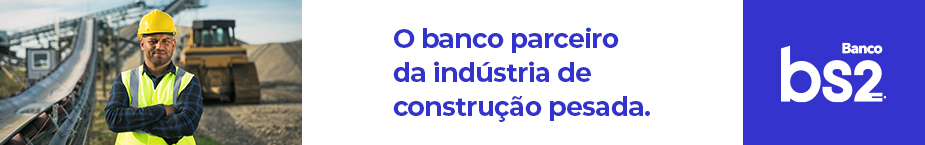 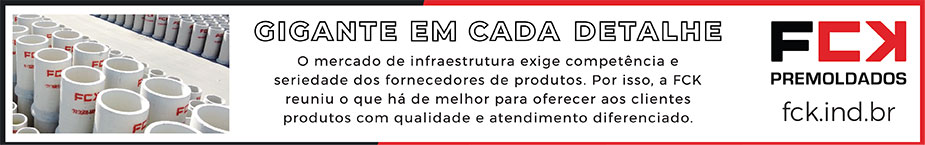 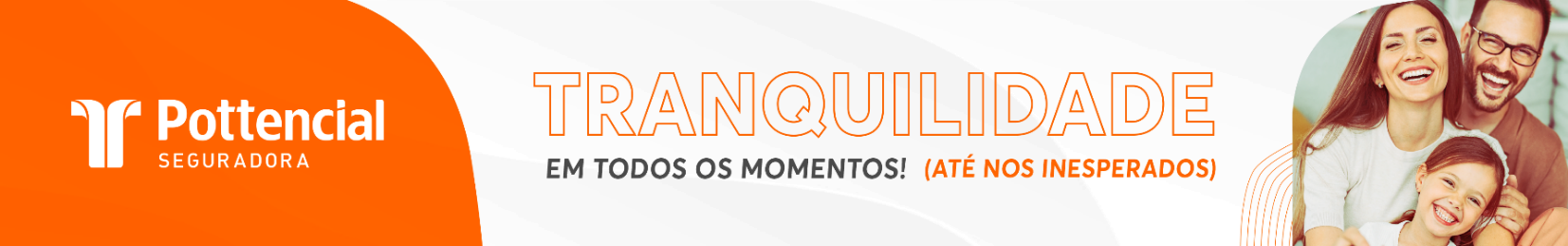 - PUBLICIDADE -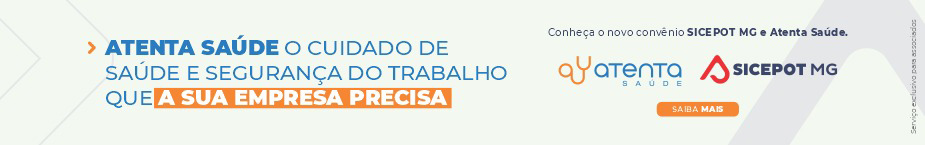 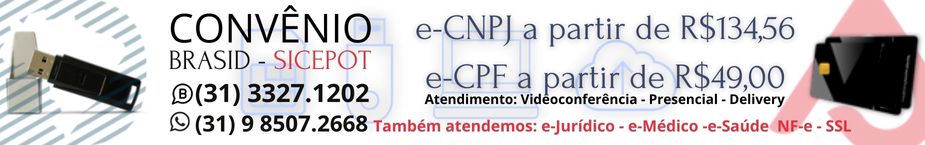 ÓRGÃO LICITANTE: COPASA-MGEDITAL: Nº CPLI. 1120220219Endereço: Rua Carangola, 606, térreo, bairro Santo Antônio, Belo Horizonte/MG.Informações: Telefone: (31) 3250-1618/1619. Fax: (31) 3250-1670/1317. E-mail: Endereço: Rua Carangola, 606, térreo, bairro Santo Antônio, Belo Horizonte/MG.Informações: Telefone: (31) 3250-1618/1619. Fax: (31) 3250-1670/1317. E-mail: OBJETO: execução, com fornecimento parcial de materiais, da complementação das obras e serviços de implantação do sistema de esgotamento sanitário da sede do município de Carmo da Cachoeira / MG. DATAS: Entrega: 23/12/2022 14:30Abertura: 23/12/2022 14:30Prazo total para execução:  12 meses.VALORESVALORESValor Estimado da ObraCapital Social Igual ou SuperiorR$ 7.786.164,59-CAPACIDADE TÉCNICA:a) Estação de Tratamento de Esgoto com capacidade igual ou superior a 6 (seis) l/s.CAPACIDADE TÉCNICA:a) Estação de Tratamento de Esgoto com capacidade igual ou superior a 6 (seis) l/s.CAPACIDADE OPERACIONAL: a) Estação de Tratamento de Esgoto em concreto armado, com capacidade igual ou superior a 6 (seis) l/s; b) Fornecimento e lançamento de concreto armado com quantidade igual ou superior a 200 (duzentos) m³; c) Armadura de aço para concreto armado com quantidade igual ou superior a 22.300 (vinte e dois mil e trezentos) kg; d) Forma para estruturas de concreto com quantidade igual ou superior a 1.000 (um mil) m²; e) Pavimentação de pista em poliédrico e/ou em paralelepípedo e/ou em pré-moldados de concreto, com quantidade igual ou superior a 1.400 (um mil e quatrocentos) m².CAPACIDADE OPERACIONAL: a) Estação de Tratamento de Esgoto em concreto armado, com capacidade igual ou superior a 6 (seis) l/s; b) Fornecimento e lançamento de concreto armado com quantidade igual ou superior a 200 (duzentos) m³; c) Armadura de aço para concreto armado com quantidade igual ou superior a 22.300 (vinte e dois mil e trezentos) kg; d) Forma para estruturas de concreto com quantidade igual ou superior a 1.000 (um mil) m²; e) Pavimentação de pista em poliédrico e/ou em paralelepípedo e/ou em pré-moldados de concreto, com quantidade igual ou superior a 1.400 (um mil e quatrocentos) m².ÍNDICES ECONÔMICOS: conforme edital.ÍNDICES ECONÔMICOS: conforme edital.OBSERVAÇÕES: Mais informações e o caderno de licitação poderão ser obtidos, gratuitamente, através de download no endereço: www.copasa.com.br (link: licitações e contratos/licitações, pesquisar pelo número da licitação), a partir do dia 24/11/2022.As interessadas poderão designar engenheiro ou Arquiteto para efetuar visita técnica, para conhecimento das obras e serviços a serem executados. Para acompanhamento da visita técnica, fornecimento de informações e prestação de esclarecimentos porventura solicitados pelos interessados, estará disponível, o Sr. Público Reis Pereira ou outro empregado da COPASA MG, do dia 25 de novembro de 2022 ao dia 22 de dezembro de 2022. O agendamento da visita poderá ser feito pelo e-mail: publio.reis@copasa.com.br ou pelo telefone (35) 99857-7639. A visita será realizada na Rua Odilon Pereira, n°546, Centro, Carmo da Cachoeira / MG.https://www2.copasa.com.br/PortalComprasPrd/#/pesquisaDetalhes/FA5E2FE970211EDD9AFDA7358963018B OBSERVAÇÕES: Mais informações e o caderno de licitação poderão ser obtidos, gratuitamente, através de download no endereço: www.copasa.com.br (link: licitações e contratos/licitações, pesquisar pelo número da licitação), a partir do dia 24/11/2022.As interessadas poderão designar engenheiro ou Arquiteto para efetuar visita técnica, para conhecimento das obras e serviços a serem executados. Para acompanhamento da visita técnica, fornecimento de informações e prestação de esclarecimentos porventura solicitados pelos interessados, estará disponível, o Sr. Público Reis Pereira ou outro empregado da COPASA MG, do dia 25 de novembro de 2022 ao dia 22 de dezembro de 2022. O agendamento da visita poderá ser feito pelo e-mail: publio.reis@copasa.com.br ou pelo telefone (35) 99857-7639. A visita será realizada na Rua Odilon Pereira, n°546, Centro, Carmo da Cachoeira / MG.https://www2.copasa.com.br/PortalComprasPrd/#/pesquisaDetalhes/FA5E2FE970211EDD9AFDA7358963018B ÓRGÃO LICITANTE: COPASA-MGEDITAL: Nº CPLI. 1120220220Endereço: Rua Carangola, 606, térreo, bairro Santo Antônio, Belo Horizonte/MG.Informações: Telefone: (31) 3250-1618/1619. Fax: (31) 3250-1670/1317. E-mail: Endereço: Rua Carangola, 606, térreo, bairro Santo Antônio, Belo Horizonte/MG.Informações: Telefone: (31) 3250-1618/1619. Fax: (31) 3250-1670/1317. E-mail: OBJETO: execução, com fornecimento parcial de materiais, das obras e serviços de crescimento vegetativo, manutenção e melhorias operacionais de água, em redes adutoras, alimentadoras, distribuidoras e ligações prediais, bem como de manutenção das unidades operacionais de água e administrativas, na área de abrangência da Gerência Regional Pouso Alegre – GRPO, da COPASA MG, incluindo vilas e favelas, em atendimento à 9 municípios (Sedes) e suas localidades: Pouso Alegre, Andradas, Borda da Mata, Caldas, Congonhal, Espírito Santo do Dourado, Ibitiúra de Minas, Ipuiúna e Santa Rita de Caldas. DATAS: Entrega: 23/12/2023 08:30Abertura: 23/12/2023 08:30Prazo total para execução: 20 meses. VALORESVALORESValor Estimado da ObraCapital Social Igual ou SuperiorRS 14.973.970,01-CAPACIDADE TÉCNICA:a) Tubulação com diâmetro nominal (DN) igual ou superior a 50 (cinquenta);b) Ligação predial de água;c) Correção de vazamento de água ou construção de rede de água;d) Rede com uso de processo não destrutivo do pavimento por cravação dirigida, com diâmetro igual ou superior a 315 (trezentos e quinze) mm.CAPACIDADE TÉCNICA:a) Tubulação com diâmetro nominal (DN) igual ou superior a 50 (cinquenta);b) Ligação predial de água;c) Correção de vazamento de água ou construção de rede de água;d) Rede com uso de processo não destrutivo do pavimento por cravação dirigida, com diâmetro igual ou superior a 315 (trezentos e quinze) mm.CAPACIDADE OPERACIONAL: a) Tubulação com diâmetro nominal (DN) igual ou superior a 50 (cinquenta) com extensão igual ou superior a 8.100 (oito mil e cem) m;b)  	Ligação predial de água com quantidade igual ou superior a 2.700 (duas mil e setecentas) un;c) 	Correção de vazamentos de água em rede e/ou ramal, em pista e/ou passeio, em qualquer diâmetro, com quantidade igual ou superior a 4.500 (quatro mil e quatrocentas) un ou rede de água com diâmetro nominal (DN) igual ou superior a 50 (cinquenta) e com extensão igual ou superior a 9.000 (nove mil) m;d)  	Pavimento asfáltico (CBUQ e/ou PMF), com quantidade igual ou superior a 4.300 (quatro mil e trezentos) m²;e)  	Rede com uso de processo não destrutivo do pavimento por cravação dirigida, com diâmetro igual ou superior a 315 (trezentos e quinze) mm e extensão de 70 (setenta) m.CAPACIDADE OPERACIONAL: a) Tubulação com diâmetro nominal (DN) igual ou superior a 50 (cinquenta) com extensão igual ou superior a 8.100 (oito mil e cem) m;b)  	Ligação predial de água com quantidade igual ou superior a 2.700 (duas mil e setecentas) un;c) 	Correção de vazamentos de água em rede e/ou ramal, em pista e/ou passeio, em qualquer diâmetro, com quantidade igual ou superior a 4.500 (quatro mil e quatrocentas) un ou rede de água com diâmetro nominal (DN) igual ou superior a 50 (cinquenta) e com extensão igual ou superior a 9.000 (nove mil) m;d)  	Pavimento asfáltico (CBUQ e/ou PMF), com quantidade igual ou superior a 4.300 (quatro mil e trezentos) m²;e)  	Rede com uso de processo não destrutivo do pavimento por cravação dirigida, com diâmetro igual ou superior a 315 (trezentos e quinze) mm e extensão de 70 (setenta) m.ÍNDICES ECONÔMICOS: conforme edital.ÍNDICES ECONÔMICOS: conforme edital.OBSERVAÇÕES: Mais informações e o caderno de licitação poderão ser obtidos, gratuitamente, através de download no endereço: www.copasa.com.br (link: licitações e contratos/licitações, pesquisar pelo número da licitação), a partir do dia 24/11/2022.17.2	As interessadas poderão designar engenheiro ou Arquiteto para efetuar visita técnica, para conhecimento das obras e serviços a serem executados. Para acompanhamento da visita técnica, fornecimento de informações e prestação de esclarecimentos porventura solicitados pelos interessados, estará disponível, o Sr. Mario Montingelli Neto ou outro empregado da COPASA MG, do dia 25 de novembro de 2022 ao dia 22 de dezembro de 2022. O agendamento da visita poderá ser feito pelo e-mail:  mario.montingelli@copasa.com.br ou pelo telefone (35) 99737-8778.https://www2.copasa.com.br/PortalComprasPrd/#/pesquisaDetalhes/FA5E2FE970211EDD9B831582168E0195 OBSERVAÇÕES: Mais informações e o caderno de licitação poderão ser obtidos, gratuitamente, através de download no endereço: www.copasa.com.br (link: licitações e contratos/licitações, pesquisar pelo número da licitação), a partir do dia 24/11/2022.17.2	As interessadas poderão designar engenheiro ou Arquiteto para efetuar visita técnica, para conhecimento das obras e serviços a serem executados. Para acompanhamento da visita técnica, fornecimento de informações e prestação de esclarecimentos porventura solicitados pelos interessados, estará disponível, o Sr. Mario Montingelli Neto ou outro empregado da COPASA MG, do dia 25 de novembro de 2022 ao dia 22 de dezembro de 2022. O agendamento da visita poderá ser feito pelo e-mail:  mario.montingelli@copasa.com.br ou pelo telefone (35) 99737-8778.https://www2.copasa.com.br/PortalComprasPrd/#/pesquisaDetalhes/FA5E2FE970211EDD9B831582168E0195 ÓRGÃO LICITANTE: COPASA-MGEDITAL: Nº CPLI. 1120220224Endereço: Rua Carangola, 606, térreo, bairro Santo Antônio, Belo Horizonte/MG.Informações: Telefone: (31) 3250-1618/1619. Fax: (31) 3250-1670/1317. E-mail: Endereço: Rua Carangola, 606, térreo, bairro Santo Antônio, Belo Horizonte/MG.Informações: Telefone: (31) 3250-1618/1619. Fax: (31) 3250-1670/1317. E-mail: OBJETO: execução, com fornecimento parcial de materiais, das obras e serviços de implantação de novo emissário para a ETE Sapucaí no sistema de Itajubá / MG. DATAS: Entrega: 26/12/2022 08:30Abertura: 26/12/2022 08:30Prazo total para execução: 02 meses.VALORESVALORESValor Estimado da ObraCapital Social Igual ou SuperiorR$ 668.774,04-CAPACIDADE TÉCNICA:a) Rede de esgoto ou pluvial com diâmetro nominal (DN) igual ou superior a 800 (oitocentos)CAPACIDADE TÉCNICA:a) Rede de esgoto ou pluvial com diâmetro nominal (DN) igual ou superior a 800 (oitocentos)CAPACIDADE OPERACIONAL: a) Rede de esgoto ou pluvial com diâmetro nominal (DN) igual ou superior a 800 (oitocentos)CAPACIDADE OPERACIONAL: a) Rede de esgoto ou pluvial com diâmetro nominal (DN) igual ou superior a 800 (oitocentos)ÍNDICES ECONÔMICOS: conforme edital.ÍNDICES ECONÔMICOS: conforme edital.OBSERVAÇÕES: Mais informações e o caderno de licitação poderão ser obtidos, gratuitamente, através de download no endereço: www.copasa.com.br (link: licitações e contratos/licitações, pesquisar pelo número da licitação), a partir do dia 25/11/2022.As interessadas poderão designar engenheiro ou Arquiteto para efetuar visita técnica, para conhecimento das obras e serviços a serem executados. Para acompanhamento da visita técnica, fornecimento de informações e prestação de esclarecimentos porventura solicitados pelos interessados, estará disponível, o Sr. Egonn Hendrigo Carvalho Silva ou outro empregado da COPASA MG, do dia 25 de novembro de 2022 ao dia 26 de dezembro de 2022. O agendamento da visita poderá ser feito pelo e-mail: egonn.silva@copasa.com.br ou pelo telefone 35 3629-4514.https://www2.copasa.com.br/PortalComprasPrd/#/pesquisaDetalhes/FA5E2FE970211EDD9B80646854DAC1AC OBSERVAÇÕES: Mais informações e o caderno de licitação poderão ser obtidos, gratuitamente, através de download no endereço: www.copasa.com.br (link: licitações e contratos/licitações, pesquisar pelo número da licitação), a partir do dia 25/11/2022.As interessadas poderão designar engenheiro ou Arquiteto para efetuar visita técnica, para conhecimento das obras e serviços a serem executados. Para acompanhamento da visita técnica, fornecimento de informações e prestação de esclarecimentos porventura solicitados pelos interessados, estará disponível, o Sr. Egonn Hendrigo Carvalho Silva ou outro empregado da COPASA MG, do dia 25 de novembro de 2022 ao dia 26 de dezembro de 2022. O agendamento da visita poderá ser feito pelo e-mail: egonn.silva@copasa.com.br ou pelo telefone 35 3629-4514.https://www2.copasa.com.br/PortalComprasPrd/#/pesquisaDetalhes/FA5E2FE970211EDD9B80646854DAC1AC 